Unit 6 Lesson 1: Patrones en los valores posicionalesWU Observa y pregúntate: Los mismos dígitos (Warm up)Student Task Statement¿Qué observas? ¿Qué te preguntas?8,200820                     828.20.820.0821 Muchas ecuaciones verdaderasStudent Task StatementUsa los números y los símbolos para escribir todas las ecuaciones verdaderas que puedas y que sean distintas. Puedes usar cada número y cada símbolo más de una vez.6000.06100601060.10.6=0.012 Describamos relaciones multiplicativasStudent Task StatementExplica o muestra cómo cambia el valor del 6 en los distintos números.Si la lista continuara, ¿cuáles números irían antes de 600? Explica tu razonamiento.Si la lista continuara, ¿cuáles números irían después de 0.06? Explica tu razonamiento.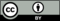 © CC BY 2021 Illustrative Mathematics®